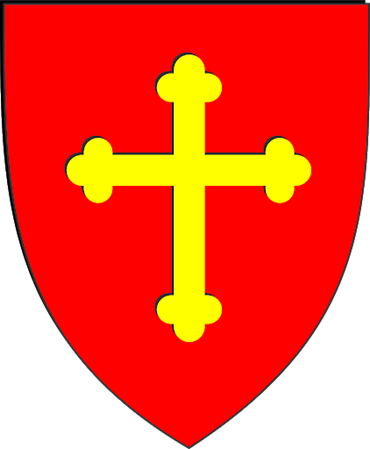 ISSN: 2757-3435SLUŽBENI GLASNIKOPĆINE NEGOSLAVCIBroj 18. God. IV Negoslavci, 16.06.2023. godineIzlazi prema potrebi„SLUŽBENI GLASNIK OPĆINE NEGOSLAVCI“Nakladnik – Općina NegoslavciUredništvo:Općinski načelnik: Dušan Jeckov – glavni i odgovorni urednikPročelnica Jedinstvenog upravnog odjela: Marina StojnovićNegoslavci, Vukovarska 7, 32 239 Negoslavci, Republika HrvatskaTelefon: 032/517-054Fax: 032/517-054e-mail: opcina.negoslavci@gmail.com Izlazi prema potrebiKAZALOAKTIVNOSTI OPĆINSKOG VIJEĆAOdluka o proglašenju komunalne infrastrukture javnim dobrom u općoj uporabi .............................4Odluka o izmjenama i dopunama Odluke o komunalnim djelatnostima .............................................6Odluka o izmjenama i dopunama Odluke o visini naknade članovima Općinskog vijeća Općina Negoslavci ...........................................................................................................................................7Zaključak o donošenju protupožarnih akata za područje Općine Negoslavci u 2023. godini .............8AKTI OPĆINSKOG VIJEĆA	Na temelju članka 62. stavak 1. i  stavak 4. Zakona o komunalnom gospodarstvu (NN broj 68/18, 110/18 i 32/20),  čl. 19. st.1. t.2. Statuta  (Sl. glasnik 1/21) Općinsko vijeće Općine Negoslavci na redovnoj sjednici održanoj dana 15.06.2023. godine, donosi  
ODLUKU
o proglašenju komunalne infrastrukture
javnim dobrom u općoj uporabiČlanak 1.	Ovom Odlukom proglašava se javnim dobrom u općoj uporabi u vlasništvu Općine Negoslavci komunalna infrastruktura navedena u sljedećoj tablici:Članak 2.Ova Odluka dostaviti će se Zemljišnoknjižnom odjelu Općinskog suda u Vukovaru radi upisa u zemljišne knjige komunalne infrastrukture navedene u točki I. ove Odluke kao javnog dobra u općoj uporabi u vlasništvu Općine Negoslavci, 32239 Negoslavci, Vukovarska 7, OIB 22641575931.Članak 3.Ova Odluka stupa na snagu osmog  dana od dana objave u Službenom glasniku Općine Negoslavci.KLASA: 340-03/23-01/01URBROJ: 2196-19-02-23-01Negoslavci, 15.06.2023 god.PREDSJEDNIK OPĆINSKOG VIJEĆA
     Miodrag Mišanović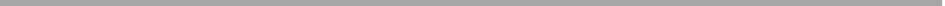 	Na temelju članka 21., članka 26., članka 33., stavka 1., članka 44., stavka 2., članka 48. Zakona o komunalnom gospodarstvu („Narodne novine“ broj 68/18, 110/18 i 32/20) i članka 19. Statuta Općine Negoslavci („Službeni glasnik Općine Negoslavci“ broj 01/21), Općinsko vijeće Općine Negoslavci na svojoj redovnoj sjednici održanoj dana 15.06.2023. godine donosiOdluka o izmjenama i dopunama Odluke o komunalnim djelatnostima na području Općine NegoslavciČlanak 1.	Mijenja se članak 8. Odluke o komunalnim djelatnostima na području Općine Negoslavci („Službeni glasnik Općine Negoslavci” broj 3/22) (u daljem tekstu: Odluka) i glasi:„Komunalne djelatnosti koje se mogu obavljati na temelju ugovora o obavljanju komunalne djelatnosti su:    1. održavanje nerazvrstanih cesta,    2. održavanje javnih površina na kojima nije dopušten promet motornim vozilima,    3. održavanje građevina javne odvodnje oborinskih voda,    4. održavanje javnih zelenih površina,    5. održavanje građevina, uređaja i predmeta javne namjene,    6. održavanje groblja,    7. održavanje čistoće javnih površina,    8. održavanje javne rasvjete,    9. sanacija divljih odlagališta,    10. dezinfekcija, dezinsekcija i deratizacija,    11. neškodljivo uklanjanje lešina.”Članak 2.	Ostale odredbe Odluke se ne mijenjaju, niti se dopunjavaju.Članak 3.	Ova Odluka stupa na snagu osmog dana od dana objave u Službenom glasniku Općine Negoslavci.KLASA: 363-02/23-01/03URBROJ: 2196-19-02-23-01Negoslavci, 15.06.2023. godinePREDSJEDNIK OPĆINSKOG VIJEĆA:Miodrag Mišanović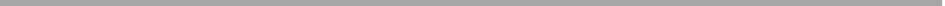 	Na temelju članka 31a. Zakona o lokalnoj i područnoj (regionalnoj) samoupravi („Narodne novine“ broj 19/13-pročišćeni tekst, 137/15, 123/17, 98/19 i 144/20) i članka 19., točke 2. Statuta Općine Negoslavci („Službeni glasnik Općine Negoslavci“ broj 01/21), Općinsko vijeće Općine Negoslavci na svojoj redovnoj sjednici održanoj dana 15.06.2023. godine donosiO D L U K U o izmjenama i dopunama Odlukeo visini naknade članovima Općinskog vijeća Općine NegoslavciČlanak 1.Mijenja se članak 3., stavak 1. Odluke o visini naknade članovima Općinskog vijeća Općine Negoslavci („Službeni glasnik Općine Negoslavci” broj 8/22) (u daljem tekstu: Odluka) i glasi:„Vijećnicima općinskog vijeća utvrđuje se naknada u neto iznosu od 66.36 EUR/500,00 KN mjesečno.”Članak 2.Mijenja se članak 4., stavci 1. i 2. Odluke i glase: „Predsjedniku općinskog vijeća utvrđuje se naknada u neto iznosu od 99,54 EUR/750,00 KN mjesečno.Potpredsjedniku općinskog vijeća utvrđuje se naknada u neto iznosu od 86,27 EUR/650,00 KN mjesečno.”Članak 3.Ostale odredbe Odluke se ne mijenjaju, niti se dopunjavaju.Članak 4.Ova Odluka stupa na snagu osmog dana od dana objave u Službenom glasniku Općine Negoslavci.KLASA: 024-02/22-01/02URBROJ: 2196-19-02-23-04Negoslavci, 15.06.2023. godinePREDSJEDNIK OPĆINSKOG VIJEĆA:Miodrag Mišanović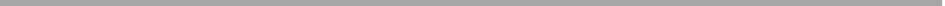 	Na temelju odredaba Programa aktivnosti u provedbi posebnih mjera zaštite od požara od interesa za Republiku Hrvatsku u 2023. godini (Zaključak Vlade Republike Hrvatske, KLASA: 022-03/23-07/02, URBROJ: 50301-29/23-23-02, od 08.02.2023. godine), članaka 4., stavka 2. i članka 8., stavka 2. Zakona o zaštiti od požara („Narodne novine“ broj 92/10 i 114/22) te članka 19., stavka 1., točke 2. Statuta Općine Negoslavci („Službeni vjesnik“ VSŽ broj 01/21), Općinsko vijeće Općine Negoslavci na svojoj sjednici održanoj dana 15.06.2023. godine donosiZaključako donošenju protupožarnih akata za područje Općine Negoslavci u 2023. godiniI	Utvrđuje se da su u 2022. godini doneseni sljedeći opći akti na području protupožarne zaštite u Općini Negoslavci:Naredba o zabrani svih vrsta spaljivanja na otvorenom za vrijeme žetve i vršidbe na području Općine u 2023. godini (KLASA: 250-04/23-01/02, URBROJ: 2196-19-02-23-02, od 12.05.2023. godine),Plan operativne provedbe mjera zaštite od požara na otvorenom prostoru za vrijeme žetve 2023. godine (KLASA: 250-04/23-01/02, URBROJ: 2196-19-02-23-01, od 12.05.2023. godine) iIzvještaj o provedbi protupožarnih pripremnih aktivnosti u 2023. godini na području Općine Negoslavci (KLASA: 250-04/23-01/02, URBROJ: 2196-19-02-22-03, od 09.06.2023. godine).II	Utvrđuje se da su Odluka o uvjetima spaljivanja korova, trava i drugog otpadnog materijala biljnog porijekla i Odluka o mjerama zaštite od požara za vrijeme žetve i vršidbe su donešeni 2022. godine (Odluka o uvjetima spaljivanja korova, trava i drugog otpadnog materijala biljnog porijekla - KLASA: 250-04/22-01/04, URBROJ: 2196-19-02-22-01, od 09.06.2022. godine, Odluka o mjerama zaštite od požara za vrijeme žetve i vršidbe - KLASA: 250-04/22-01/05, URBROJ: 2196-19-02-22-01, od 15.06.2022. godine) te nema potrebe za njihovim ponovnim donešenjem 2023. godine.III	Ovlašćuje se Općinski načelnik radi donošenja svih ostalih nužnih protupožarnih akata, mjera i da organizira potrebne aktivnosti u području protupožarne zaštite.KLASA: 250-04/23-01/02URBROJ: 2196-19-02-23-05Negoslavci, 15.06.2023. godinePREDSJEDNIK OPĆINSKOG VIJEĆA:Miodrag Mišanović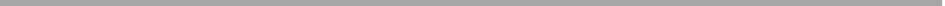 Naziv komunalne infrastruktureVrsta komunalne infrastrukture sukladno čl. 59.  i 60. Zakona o komunalnom gospodarstvuOznaka zemljišta u zemljišnim knjigamaKatastarska općinaBroj katastarske česticeNerazvrstana cestaUlica Milorada ŠerbićaNerazvrstana cesta/Javne prometne površine na kojima nije dopušten promet motornih vozila/Javna parkiralištaŠERBIĆEVA ULICAukupne površine7637 m2Negoslavci1946Nerazvrstana cestaPartizanska ulicaNerazvrstana cesta/Javne prometne površine na kojima nije dopušten promet motornih vozila/Javna parkiralištaSOKAK U SELU
ukupne površine           3155 m2Negoslavci1963Nerazvrstana cesta Partizanska ulicaNerazvrstana cesta/Javne prometne površine na kojima nije dopušten promet motornih vozila/Javna parkiralištaPUT PAŠNJAK ukupne površine4236 m2Negoslavci1960Nerazvrstana cesta Partizanska ulicaNerazvrstana cesta/Javne prometne površine na kojima nije dopušten promet motornih vozila/Javna parkiralištaPUT PAŠNJAK ukupne površine2170 m2Negoslavci1959Nerazvrstana cesta Radnička ulicaNerazvrstana cesta/Javne prometne površine na kojima nije dopušten promet motornih vozila/Javna parkiralištaSOKAK U SELUukupne površine3101 mNegoslavci1948Nerazvrstana cestaUlica OslobođenjaNerazvrstana cesta/Javne prometne površine na kojima nije dopušten promet motornih vozila/Javna parkiralištaULICA OSLOBOĐENJA ukupne površine17183 m2Negoslavci1947